What is a cookieLFS Movers uses cookies on this website. These are small text files that can be used by websites to make a user's experience more efficient. For example, they make sure you can stay logged in on a website or that your preferences, such as location settings and language settings, are remembered.LFS MOVERS BVLFS Movers: Lfs Movers BV, with its registered office at R.Valvekensstraat 115, 3010 Kessel-lo and registered with the Crossroads Bank for Enterprises under number 0699.936.756; telephone number: 0032 (47) 419 66 73, info@lfsmovers.beWhat do we use cookies forWe use cookies to simplify the use of our Lfs Movers websites and to better adapt our websites and our products to your interests and needs. We use cookies to personalize content and ads, to provide social media features and to analyze our traffic. The cookies we use are necessary cookies for the technical operation of the website and your ease of use.We also share information about the use of our website with our social media, advertising and analytics partners who may combine it with other information that you’ve provided to them or that they’ve collected from your use of their services. It’s very important to know that we cannot identify you personally.On our website buttons are included to promote pages or share on social networks such as Facebook, LinkedIn, Twitter, Instagram, YouTube and Google . These buttons are realized by a code that is provided by these social media channels themselves. Facebook and Google themselves. This code places a cookie.You can consult the privacy policy of Facebook and Google to see what they do with your personal data which they process with this code.On our website general visiting data is registered. Data that the browser of a visitor encloses, are recorded and used for statistical analysis of visits and clicks on the website. In doing so, we maximize the functioning of our website.By continuing to use our website and by clicking on the cookie settings, you are informed of the use of cookies and similar technologies, you acknowledge that you have carefully read this cookie policy and that you agree to it without reservation. You can change your cookie preferences at any time.You can prevent cookies from being placed or delete cookies that have already been placed by adjusting your settings in the browser. Please note that not allowing cookies when visiting the website may result in some or all of the website's functions not working properly. You can find help with adjusting these settings on the website of the browser you are using:Internet Explorer: https://support.microsoft.com/en-gb/help/17442/windows-internet-explorer-delete-manage- cookiesMicrosoft Edge: http://windows.microsoft.com/en-gb/windows-10/edge-privacy-faqChrome: https://support.google.com/chrome/answer/95647?hl=enFirefox: https://support.mozilla.org/en-US/kb/enable-and-disable-cookies-website-preferencesSafari: https://support.apple.com/nl-be/guide/safari/sfri11471/mac.What types of cookies do we useThis website uses different types of cookies. Some cookies are placed by third party services that appear on our pages.Necessary cookiesSome cookies are required to provide core functionality. The website won’t function properly without these cookies and they are enabled by default and cannot be disabled.Preference cookiesPreference cookies enables the website to remember information to customize how the website looks or behaves for each user. This may include storing selected currency, region, language or color theme.Analytical cookiesAnalytical cookies help us improve our website by collecting and reporting information on its usage.Marketing cookiesMarketing cookies are used to track visitors across websites to allow publishers to display relevant and engaging advertisements.Overview of the cookies used on this websiteBelow you will find a complete overview of all the cookies that are used on this website, divided into the categories that are described above. Per cookie is stated for what purpose they are used, what data they collect and how long they are used.The cookies we use are necessary for the technical operation of the website and your ease of use.Please note that we cannot vouch for the privacy policies of third parties whose third – party cookies end up on your device. Therefore, please consult the website of the relevant third party.-Necessary cookiesSome cookies are required to provide core functionality. The website won't function properly without these cookies and they are enabled by default and cannot be disabled.-Preference cookiesPreference cookies enables the website to remember information to customize how the website looks or behaves for each user. This may include storing selected currency, region, language or color theme.-Marketing cookiesMarketing cookies are used to track visitors across websites to allow publishers to display relevant and engaging advertisements.Use of cookies – Google analyticsWe use Google Analytics to keep track of how the website is used by visitors. The just collected data is sent and saved to servers in the United States by Google.You can view the privacy policy of Google for more information, as well as the specific privacy policy of Google Analytics.Google uses this information to monitor how our website is used, to provide us with reports on our website and to offer its advertisers information about the effectiveness of their campaigns.Google can furnish this information to third parties if Google is legally obliged to do so, or where such third parties process the information on Google’s behalf. We have no influence on this. We did not give any permission to Google that the obtained analytical information can be used for outer Google services.Use of recaptcha - GoogleIn order to protect input forms on our site, we use the “recaptcha” service of Google. By means of this service it can be distinguished whether the corresponding input is of human origin or is created improperly by automated machine processing.To our knowledge, the referrer URL, the behaviour of the website visitors, information about the operating system, browser and length of stay, cookies, display instructions and scripts, user input behaviour and mouse movements in the “recaptcha” checkbox are conveyed to “Google.” The IP address provided as part of “recaptcha” is not merged with other data from Google unless you are logged into your Google Account at the time the “recaptcha” plug-in is used. If you want to prevent this transmission and storage of data by “Google” about you and your behaviour on our website, you must log out of “Google” before you visit our site or before using the recaptcha plug-in.Google can furnish this information to third parties if Google is legally obliged to do so, or where such third parties process the information on Google’s behalf. We have no influence on this. We did not give any permission to Google that the obtained analytical information can be used for outer Google services.The use of the “recaptcha” service is according to the Google Terms of Use : https://policies.google.com/privacy/update?hl=deAdjustment of cookie statementFrom time to time, it could be necessary for us to adjust this cookie policy. We maintain the right to adjust this cookie statement.Any amendments will be published on the website. We encourage you to repeatedly check our website for any amendments.Right of access and correction or removal of dataYou have the right to ask for access or correction or removal of (personal) data. In order to prevent abuse, we can ask you to identify yourself properly.When it concerns access of personal data linked to a cookie, you have to enclose a copy of this cookie. You can find these in the settings of your browser.ContactShould you have any further questions or remarks, please contact: info@lfsmovers.beYou will find more information about who we are, how you can contact us and how we process personal data in our privacy policy.Lastly, you are entitled to lodge a complaint with the supervisory authority. For Belgium this is: Data Protection Authority at Drukpersstraat / Rue De La Presse 35, 1000 Brussels, tel: +32 (0) 2 274 48 00 or by e-mail at contact@apd-gba.be (www.dataprotectionauthority.be).Date of last adjustment: versie 2, 18/01/2021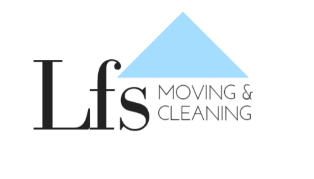 POLICYDate: 22/01/2021Cookie policy - websitePOL-CKI-002-LFSCookie policy - websiteAuthor:Approver:Page:1 of 5NameHostnamePathExpirycookiehub.lfsmovers.be/365 daysUsed by CookieHub to store information about whether visitors have given or declined the use of cookie categories used on the site.Used by CookieHub to store information about whether visitors have given or declined the use of cookie categories used on the site.Used by CookieHub to store information about whether visitors have given or declined the use of cookie categories used on the site.Used by CookieHub to store information about whether visitors have given or declined the use of cookie categories used on the site.NameHostnamePathExpiryAWSALBwidget-mediator.zopim.com/7 days3rd partyAmazon Web Services cookie. This cookie enables us to allocate server traffic to make the user experience as smooth as possible. A so-called load balancer is used to determine which server currently has the best availability. The information generated cannot identify you as an individual.AWSALBCORS	widget-mediator.zopim.com	/	7 days	3rd partyAmazon Web Services cookie. This cookie enables us to allocate server traffic to make the user experience as smooth as possible. A so-called load balancer is used to determine which server currently has the best availability. The information generated cannot identify you as in individual.VISITOR_INFO1_LIVE .youtub.com	/	180 days	3rd partyA cookie that YouTube sets that measures your bandwidth to determine whether you get the new player interface or the old.Amazon Web Services cookie. This cookie enables us to allocate server traffic to make the user experience as smooth as possible. A so-called load balancer is used to determine which server currently has the best availability. The information generated cannot identify you as an individual.AWSALBCORS	widget-mediator.zopim.com	/	7 days	3rd partyAmazon Web Services cookie. This cookie enables us to allocate server traffic to make the user experience as smooth as possible. A so-called load balancer is used to determine which server currently has the best availability. The information generated cannot identify you as in individual.VISITOR_INFO1_LIVE .youtub.com	/	180 days	3rd partyA cookie that YouTube sets that measures your bandwidth to determine whether you get the new player interface or the old.Amazon Web Services cookie. This cookie enables us to allocate server traffic to make the user experience as smooth as possible. A so-called load balancer is used to determine which server currently has the best availability. The information generated cannot identify you as an individual.AWSALBCORS	widget-mediator.zopim.com	/	7 days	3rd partyAmazon Web Services cookie. This cookie enables us to allocate server traffic to make the user experience as smooth as possible. A so-called load balancer is used to determine which server currently has the best availability. The information generated cannot identify you as in individual.VISITOR_INFO1_LIVE .youtub.com	/	180 days	3rd partyA cookie that YouTube sets that measures your bandwidth to determine whether you get the new player interface or the old.Amazon Web Services cookie. This cookie enables us to allocate server traffic to make the user experience as smooth as possible. A so-called load balancer is used to determine which server currently has the best availability. The information generated cannot identify you as an individual.AWSALBCORS	widget-mediator.zopim.com	/	7 days	3rd partyAmazon Web Services cookie. This cookie enables us to allocate server traffic to make the user experience as smooth as possible. A so-called load balancer is used to determine which server currently has the best availability. The information generated cannot identify you as in individual.VISITOR_INFO1_LIVE .youtub.com	/	180 days	3rd partyA cookie that YouTube sets that measures your bandwidth to determine whether you get the new player interface or the old.Amazon Web Services cookie. This cookie enables us to allocate server traffic to make the user experience as smooth as possible. A so-called load balancer is used to determine which server currently has the best availability. The information generated cannot identify you as an individual.AWSALBCORS	widget-mediator.zopim.com	/	7 days	3rd partyAmazon Web Services cookie. This cookie enables us to allocate server traffic to make the user experience as smooth as possible. A so-called load balancer is used to determine which server currently has the best availability. The information generated cannot identify you as in individual.VISITOR_INFO1_LIVE .youtub.com	/	180 days	3rd partyA cookie that YouTube sets that measures your bandwidth to determine whether you get the new player interface or the old.-Analytical cookiesAnalytical cookies help us improve our website by collecting and reporting information on its usage.-Analytical cookiesAnalytical cookies help us improve our website by collecting and reporting information on its usage.-Analytical cookiesAnalytical cookies help us improve our website by collecting and reporting information on its usage.-Analytical cookiesAnalytical cookies help us improve our website by collecting and reporting information on its usage.-Analytical cookiesAnalytical cookies help us improve our website by collecting and reporting information on its usage.NameHostnamePathExpiryExpiry_galfsmovers.be/730 days730 daysContains a unique identifier used by Google Analytics to determine that two distinct hits belong to the same user across browsing sessions._gid	lfsmovers.be	/	1 dayContains a unique identifier used by Google Analytics to determine that two distinct hits belong to the same user across browsing sessions._gat_UA-71210783-1	.lfsmovers.be	/	1 hourYSC	.youtube.com	/	Session	3rd party This cookie is set by YouTube video service on pages with YouTube embedded videos to track views.Contains a unique identifier used by Google Analytics to determine that two distinct hits belong to the same user across browsing sessions._gid	lfsmovers.be	/	1 dayContains a unique identifier used by Google Analytics to determine that two distinct hits belong to the same user across browsing sessions._gat_UA-71210783-1	.lfsmovers.be	/	1 hourYSC	.youtube.com	/	Session	3rd party This cookie is set by YouTube video service on pages with YouTube embedded videos to track views.Contains a unique identifier used by Google Analytics to determine that two distinct hits belong to the same user across browsing sessions._gid	lfsmovers.be	/	1 dayContains a unique identifier used by Google Analytics to determine that two distinct hits belong to the same user across browsing sessions._gat_UA-71210783-1	.lfsmovers.be	/	1 hourYSC	.youtube.com	/	Session	3rd party This cookie is set by YouTube video service on pages with YouTube embedded videos to track views.Contains a unique identifier used by Google Analytics to determine that two distinct hits belong to the same user across browsing sessions._gid	lfsmovers.be	/	1 dayContains a unique identifier used by Google Analytics to determine that two distinct hits belong to the same user across browsing sessions._gat_UA-71210783-1	.lfsmovers.be	/	1 hourYSC	.youtube.com	/	Session	3rd party This cookie is set by YouTube video service on pages with YouTube embedded videos to track views.Contains a unique identifier used by Google Analytics to determine that two distinct hits belong to the same user across browsing sessions._gid	lfsmovers.be	/	1 dayContains a unique identifier used by Google Analytics to determine that two distinct hits belong to the same user across browsing sessions._gat_UA-71210783-1	.lfsmovers.be	/	1 hourYSC	.youtube.com	/	Session	3rd party This cookie is set by YouTube video service on pages with YouTube embedded videos to track views.NameHostnamePathExpiryExpiry_fbplfsmovers.be/90 days90 daysFacebook Pixel advertising first-party cookie. Used by Facebook to track visits across websites to deliver a series of advertisement products such as a real time bidding from third party advertisers.fr	.facebook.com	/	90 days	3rd party Used by Facebook to deliver a series of advertisement products such as real time bidding form third party advertisers.Facebook Pixel advertising first-party cookie. Used by Facebook to track visits across websites to deliver a series of advertisement products such as a real time bidding from third party advertisers.fr	.facebook.com	/	90 days	3rd party Used by Facebook to deliver a series of advertisement products such as real time bidding form third party advertisers.Facebook Pixel advertising first-party cookie. Used by Facebook to track visits across websites to deliver a series of advertisement products such as a real time bidding from third party advertisers.fr	.facebook.com	/	90 days	3rd party Used by Facebook to deliver a series of advertisement products such as real time bidding form third party advertisers.Facebook Pixel advertising first-party cookie. Used by Facebook to track visits across websites to deliver a series of advertisement products such as a real time bidding from third party advertisers.fr	.facebook.com	/	90 days	3rd party Used by Facebook to deliver a series of advertisement products such as real time bidding form third party advertisers.Facebook Pixel advertising first-party cookie. Used by Facebook to track visits across websites to deliver a series of advertisement products such as a real time bidding from third party advertisers.fr	.facebook.com	/	90 days	3rd party Used by Facebook to deliver a series of advertisement products such as real time bidding form third party advertisers.ATN.atdmt.com/730 days3rd partyGPS.youtube.com/1 hour3rd party